Hart  of Commissioners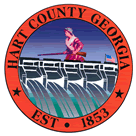 October 22, 20135:30 p.m.PRAYER  PLEDGE OF ALLEGIANCECALL TO ORDERWELCOMEAPPROVE AGENDAAPPROVE MINUTES OF PREVIOUS MEETING(S)10/8/13 Regular Meeting REMARKS BY INVITED GUESTS, COMMITTEES, AUTHORITIES REPORTS BY CONSTITUTIONAL OFFICERS & DEPARTMENT HEADS’S REPORT CHAIRMAN’S REPORTCOMMISSIONERS’ REPORTSOLD BUSINESSRec  Basketball Uniform Bid OpeningRec Basketball FeesFY14 Budget Adoption2013 Tax Millage Rollback Adoption2013 Tax Millage AdoptionJDA Refinancing of Gateway 1 Debt Authority Board Appointments (3)NEW BUSINESS2013 Paving List ChangeRequest to Bid Road Safety ProjectResolution CDBG-EIP Grant/wastewater pretreatmentPUBLIC COMMENT EXECUTIVE SESSION-Personnel, Pending LitigationADJOURNMENTHart  of CommissionersOctober 22, 20135:30 p.m.The Hart County Board of Commissioners met October 22, 2013 at 5:30 p.m. at the . Chairman William Myers presided with Commissioners R C Oglesby, Daniel Reyen and Joey Dorsey in attendance. Prayer Prayer was offered by Rev. Brad Goss. Pledge of Allegiance Everyone stood in observance of the Pledge of Allegiance. Call to Order Chairman Myers called the meeting to order. WelcomeChairman Myers welcomed those in attendance. Approve Agenda Commissioner Reyen moved to amend and approve the meeting agenda as follows: Add Item 13 c) CDBG-EIP/Wastewater Pretreatment; add Item 15 – Pending Litigation Commissioner Oglesby provided a second to the motion. The motion carried 4-0. Executive Session – Personnel & Pending Litigation Commissioner Reyen moved to exit into Executive Session to discuss personnel and pending litigation matters. Commissioner Oglesby provided a second to the motion. The motion carried 4-0. With no further action taken during Executive Session, Commissioner Dorsey moved to exit and convene the regular meeting. Commissioner Reyen provided a second to the motion. The motion carried 4-0. Approve Minutes of Previous Meeting(s) 10/8/13 Regular Meeting Commissioner Dorsey moved to approve the minutes of October 8, 2013 meeting. Commissioner Reyen provided a second to the motion. The motion carried 4-0. Remarks by Invited Guests, Committees, Authorities NoneReports By Constitutional Officers & Department Heads None’s Report  Jon Caime reported that Legacy Link will conduct a Health Fair November 8, 2013 at  from 9:00 a.m. to 1:00 p.m. Chairman’s Report NoneCommissioners’ Reports Commissioner Reyen requested scheduling a meeting to discuss revisions to the Alcoholic Beverage License Ordinance. Commissioner Dorsey reported that   approved the mutual aide agreement for fire protection in the lower southern section of .Old Business Rec Basketball Uniform Bid Opening Sealed bids were received from the following vendors: Dillard’s Sporting, Go Sports Warehouse, Hightech Grafix, Home Team Athlectics, Karew Sports and Royal Graphics. Commissioner Oglesby moved to defer the bids to the  for review and recommendation. Commissioner Reyen provided a second to the motion. The motion carried 4-0. Rec Basketball Fees Commissioner Reyen moved to approve the Rec. Advisory Board’s recommendation to increase the basketball fee to $30. Commissioner Dorsey provided a second to the motion. The motion carried 4-0. FY14 Budget Adoption Commissioner Oglesby moved to adopt the FY14 budget. Commissioner Reyen provided a second to the motion. The motion carried 4-0. 2013 Tax Millage Rollback Adoption Commissioner Reyen moved to adopt the 2013 Tax Millage Resolution. Commissioner Dorsey provided a second to the motion. The motion carried 4-0. 2013 Tax Millage Adoption Commissioner Reyen moved to adopt the 2013 Tax Millage Rate Resolution. Commissioner Dorsey provided a second to the motion. The motion carried 4-0. JDA Refinancing of Gateway 1 Debt Commissioner Reyen moved to approve refinancing the debt for Gateway 1 Industrial Park contingent upon County Attorney Gordon’s final review. Commissioner Dorsey provided a second to the motion. The motion carried 4-0.  Authority Board Appointments (3) Commissioner Reyen moved to submit candidate names Alice Glenn, Robert Clark, Ruth Daniel, Tony Hilton and Margaret McCormick for consideration for appointment to the Hospital Authority. Commissioner Oglesby provided a second to the motion. The motion carried 4-0. New Business 2013 Paving List Change Commissioner Reyen moved to amend the paving list by removing  and add approximately one mile of  from Highway 51 to .  Commissioner Dorsey provided a second to the motion. The motion carried 4-0. Request to Bid Road Safety Project Commissioner Oglesby moved to bid out the Off-System Safety Improvements Project. Commissioner Reyen provided a second to the motion. The motion carried 4-0. Resolution CDBG-EIP/Wastewater Pretreatment Commissioner Oglesby moved to adopt the resolution and proceed with the grant application. Commissioner Reyen provided a second to the motion. The motion carried 4-0. Public Comment Donna Madkiff commended the BOC for funding NE Georgia Animal Shelter and an Animal Control Officer. She also reiterated that the Humane Society is willing to assist with funding for training and some equipment for the Animal Control Officer. Mary Beth Foser commented on funding for the Animal Control Officer. Adjournment Commissioner Oglesby moved to adjourn the meeting. Commissioner Reyen provided a second to the motion. The motion carried 4-0. --------------------------------------------------------------		-----------------------------------------------------------William Myers, Chairman				Lawana Kahn, 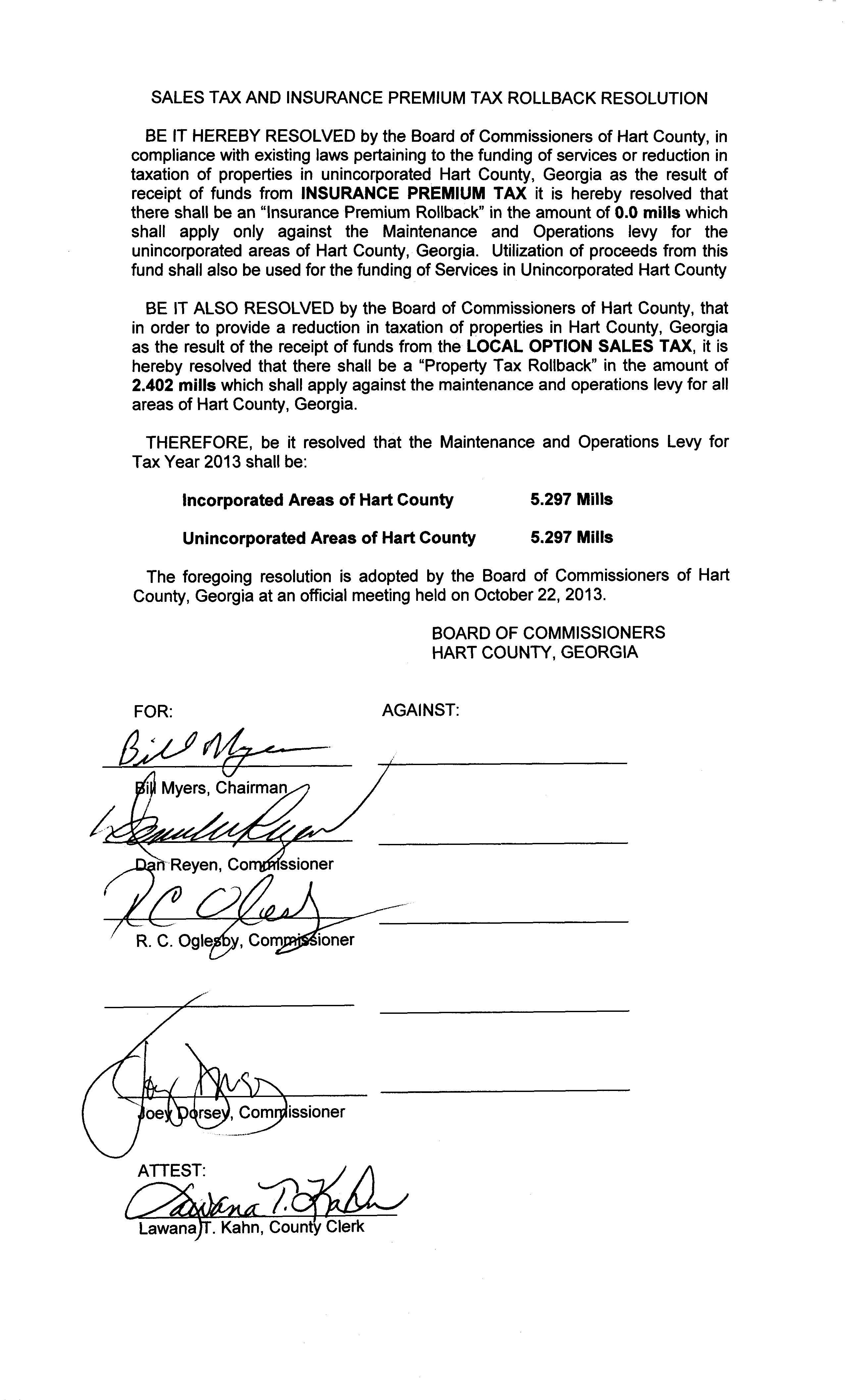 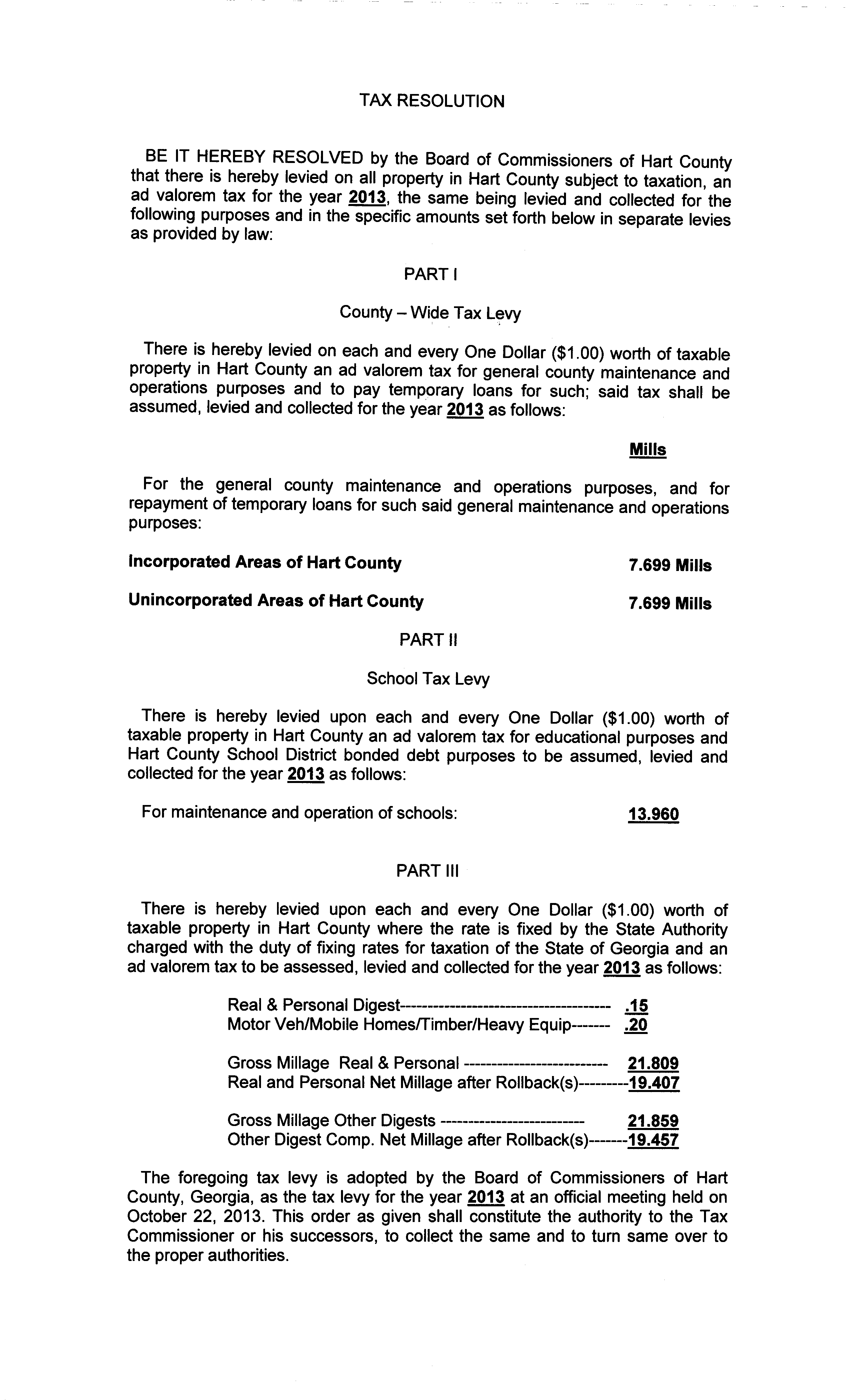 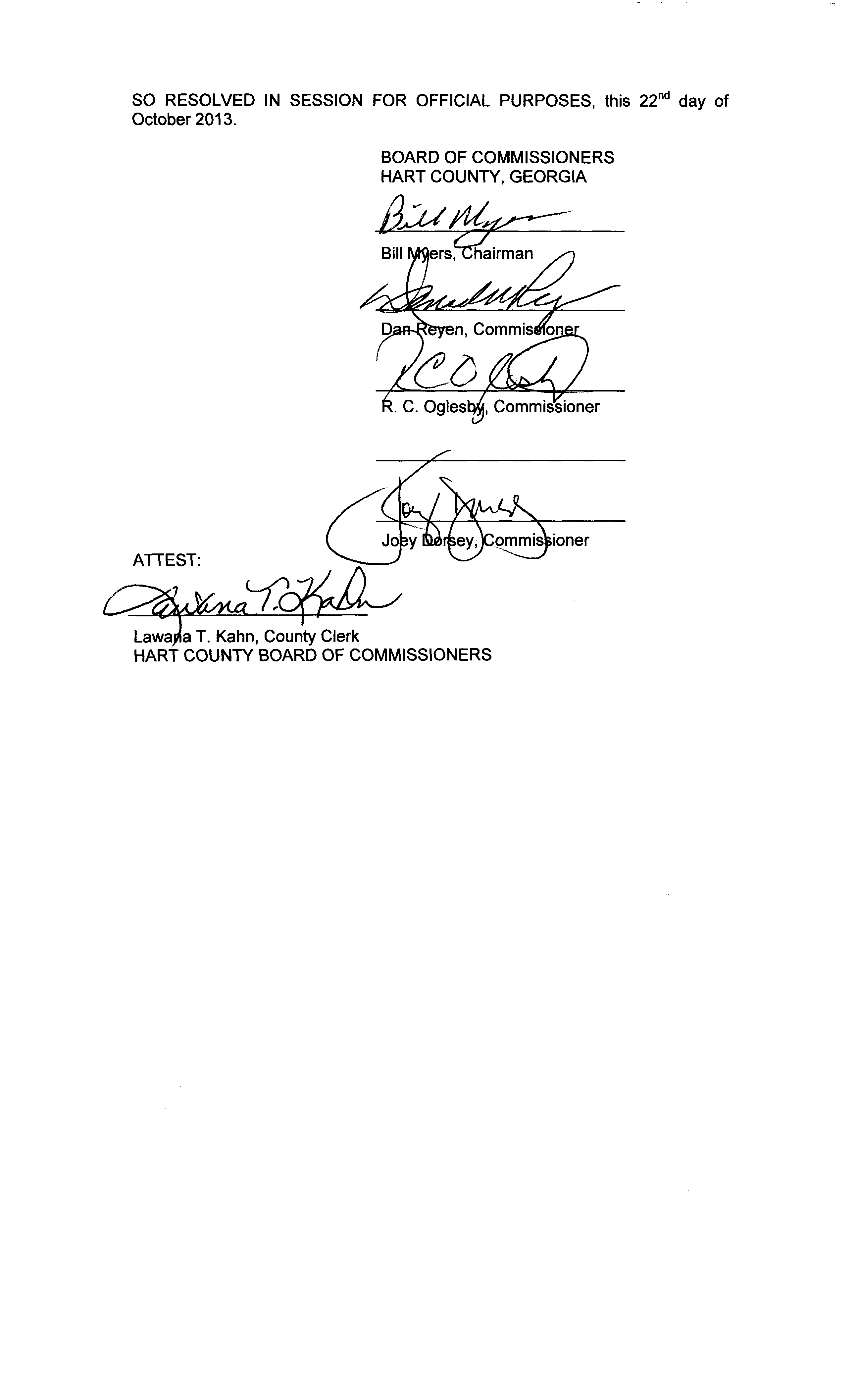 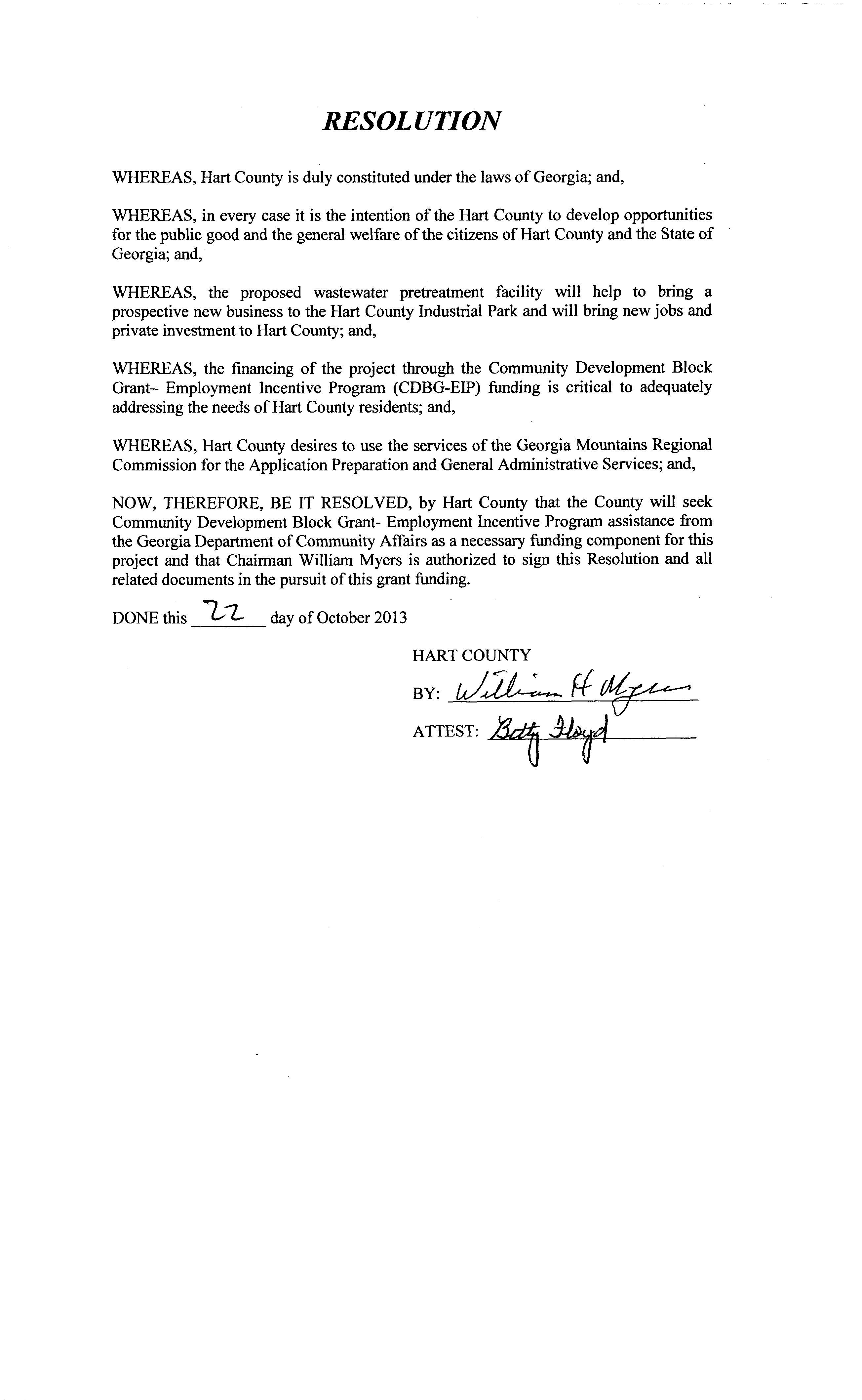 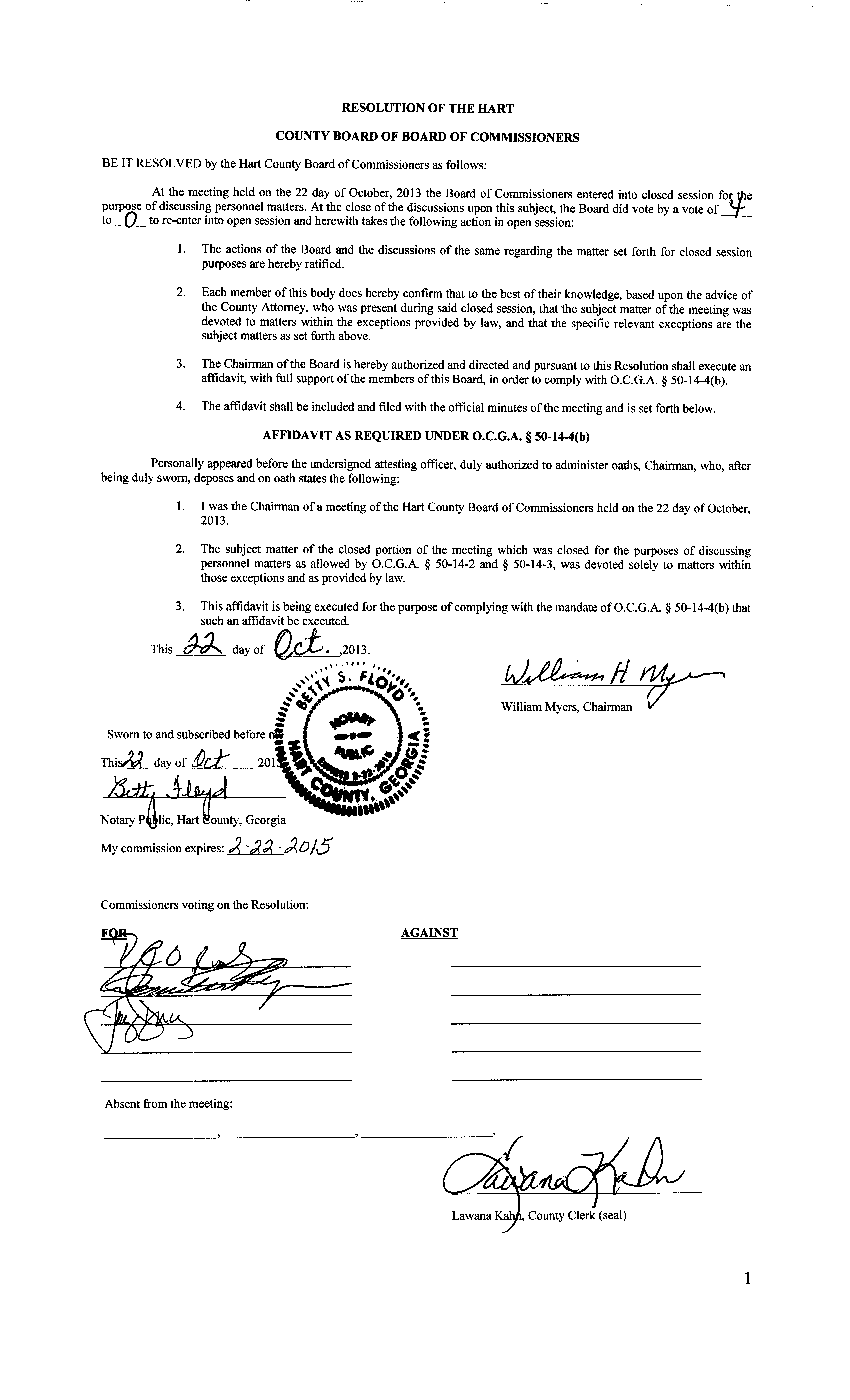 